Distec's new website now live on distec.de

Holding tasks of Data Display GmbH handed over to Fortec

Germering (Germany) July 31, 2018 – Distec, a leading German specialist for TFT flat screens and system solutions for industrial and multimedia applications, has revised its website and moved from datadisplay-group.de to distec.de. "Data Display GmbH previously acted as a holding company for the companies of the Data Display Group: Distec GmbH in Germany, Display Technology Ltd. in the UK and Apollo Display Technologies in the US," explained Bernhard Staller, Managing Director of Distec GmbH and CEO of Fortec AG, "Since the Fortec Group took over the Data Display Group companies in 2016, and thus the holding tasks, we dissolved Data Display GmbH at the beginning of this year."
However, Distec continues to serve its customers as a competent partner for innovative TFT system solutions with a broad spectrum of hardware and software, services, and customized solutions. The individual support and service for optimized, customer-specific display solutions meet the constantly increasing demand for modern visualization systems. As a member of the Fortec Group, Distec also has access to the products, services, and knowledge base of a large, high-tech corporate network and is well positioned to face future challenges.
Customer needs in focus

"Our specialty is customized TFT display solutions and monitor systems that we tailor to our customers' needs, no matter how complex," added Bernhard Staller. The product range includes TFT displays in sizes from 2.2 to 75 inches, TFT controller solutions, touchscreens and a wide range of services such as VacuBond® Optical Bonding or customized monitor systems, even in small industrial quantities.Words: 268ImagesAbout Distec Distec is a Fortec Group member and a worldwide operating specialist for TFT flat screen and system solutions for industrial, multimedia and digital signage applications. Located in Germering near Munich in Germany, the company designs, produces and sells innovative solutions and a full range of components, displays and services. Distec supplies innovative Green IT solutions based on their hardware platforms and their own software to control the TFTs of partners AUO Innolux, Kyocera, Mitsubishi, Ortustech, SGD and Tianma as well as selected panels from other manufacturers. These system solutions - from assemblies and kits up to finished OEM products - are developed in their own R&D centers in Germering (Germany) and Ronkonkoma (NY/USA). The range of services includes customized developments and adaptations, product finishing and assembly of monitoring systems as well as the production of finished products and a complete after-sales service with RMA, repair and technical support. Moreover Distec has access to products, services, and expertise of the large Fortec high-tech company network, which makes a perfect complement to the product portfolio. More information can be found on the homepage: http://www.distec.de/en Distec’s products are available at: Europe: Distec GmbH, Germering, http://www.distec.de UK and Benelux: Display Technology, Rochester, http://www.displaytechnology.co.uk Turkey and Middle East: DATA DISPLAY BİLİŞİM TEKNOLOJİLERİ LTD ŞTi., Istanbul, http://www.data-display.com.trNorth America: Apollo Display Technologies, Ronkonkoma NY, http://www.apollodisplays.com/ Distec GmbH Augsburger Straße 2b 82110 Germering Germany T +49 89 89 43 63 0 F +49 89 89 43 63 131 E distribution|at|distec.de W www.distec.de A Fortec Group Member Media Contact: Mandy Ahlendorf T +49 8151 9739098E ma@ahlendorf-communication.com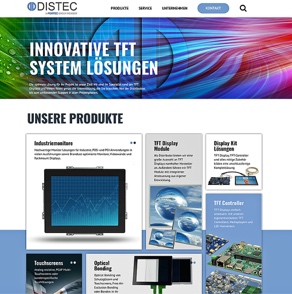 Image 1: Distec website now on distec.de presents a wide product rangeCopyright: Distec GmbHDownload: http://www.ahlendorf-news.com/media/news/images/Distec-de-H.jpg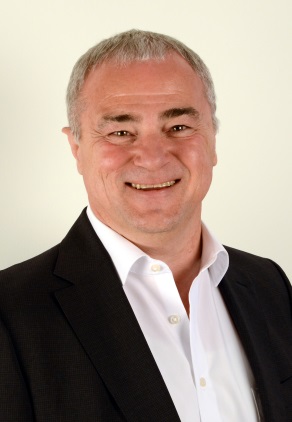 Image 2: Bernhard Staller is Managing Director of Distec GmbH and CEO of Fortec AGCopyright: Distec GmbHDownload: http://www.ahlendorf-news.com/media/news/images/Distec-Bernhard-Staller-2-H.jpg